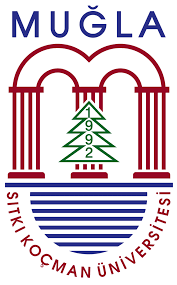 DOKTORA SONRASI ARAŞTIRMACI (DOSAP)BAŞVURU FORMUEK-1DOKTORA SONRASI ARAŞTIRMACI (DOSAP)BAŞVURU FORMUEK-1DOKTORA SONRASI ARAŞTIRMACI (DOSAP)BAŞVURU FORMUEK-1DOKTORA SONRASI ARAŞTIRMACI (DOSAP)BAŞVURU FORMUEK-1DOKTORA SONRASI ARAŞTIRMACI (DOSAP)BAŞVURU FORMUEK-1DOKTORA SONRASI ARAŞTIRMACI (DOSAP)BAŞVURU FORMUEK-1DOKTORA SONRASI ARAŞTIRMACI (DOSAP)BAŞVURU FORMUEK-1Ad SoyadAd SoyadAd SoyadAkademik ÜnvanAkademik ÜnvanAkademik Ünvane-Postae-Postae-PostaTelefonTelefonTelefonYazışma AdresiYazışma AdresiYazışma AdresiÖngörülen Başlangıç ve Bitiş TarihleriÖngörülen Başlangıç ve Bitiş TarihleriÖngörülen Başlangıç ve Bitiş TarihleriÖğrenim BilgileriÖğrenim BilgileriÖğrenim BilgileriÖğrenim BilgileriÖğrenim BilgileriMezuniyet YılıMezuniyet YılıLisans DerecesiÜniversiteLisans DerecesiBölümYüksek Lisans DerecesiÜniversiteYüksek Lisans DerecesiBölümDoktora DerecesiÜniversiteDoktora DerecesiBölümAraştırma Alanları:Araştırma Alanları:Araştırma Alanları:Araştırma Alanları:Araştırma Alanları:Araştırma Alanları:Yabancı Dil Bilgisi:Yabancı Dil Bilgisi:Yabancı Dil Bilgisi:YDS (    )  YÖKDİL (    ) TOEFL (     ) DİĞER (    )YDS (    )  YÖKDİL (    ) TOEFL (     ) DİĞER (    )YDS (    )  YÖKDİL (    ) TOEFL (     ) DİĞER (    )YDS (    )  YÖKDİL (    ) TOEFL (     ) DİĞER (    )Danışman Öğretim ÜyesiDanışman Öğretim ÜyesiDanışman Öğretim ÜyesiDanışman Öğretim ÜyesiDanışman Öğretim ÜyesiDanışman Öğretim ÜyesiDanışman Öğretim ÜyesiAd- Soyad Ad- Soyad Ad- Soyad Fakülte/BölümFakülte/BölümFakülte/BölümDOSAP Araştırmacısının Çalışacağı  Proje BilgileriDOSAP Araştırmacısının Çalışacağı  Proje BilgileriDOSAP Araştırmacısının Çalışacağı  Proje BilgileriDOSAP Araştırmacısının Çalışacağı  Proje BilgileriDOSAP Araştırmacısının Çalışacağı  Proje BilgileriDOSAP Araştırmacısının Çalışacağı  Proje BilgileriDOSAP Araştırmacısının Çalışacağı  Proje BilgileriProjenin Adı Projenin Adı Projenin Adı Projenin Bütçe KaynağıProjenin Bütçe KaynağıProjenin Bütçe KaynağıBaşlama-Bitiş TarihiBaşlama-Bitiş TarihiBaşlama-Bitiş Tarihi